Załącznik nr 1 do zapytania ofertowego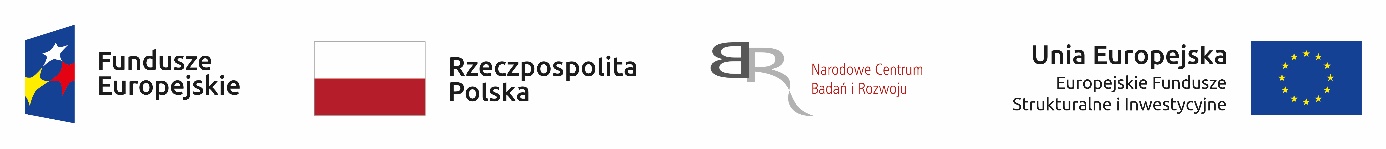 Projekt współfinansowany z Unii Europejskiej w ramach Europejskiego Funduszu Rozwoju Regionalnego 
i Europejskiego Funduszu SpołecznegoFORMULARZ OFERTOWYPEŁNA NAZWA PODMIOTU: ............................................................................................ADRES Z KODEM POCZTOWYM: ....................................................................................TELEFON: ………….…………………….............ADRES E-MAIL: ....................................................NUMER NIP:………………...…………................NUMER REGON: ..................................................Nawiązując do zapytania ofertowego dot. przedmiotu zamówienia na świadczenie usługi elektronicznego monitoringu mediów dla Narodowego Centrum Badań i Rozwoju wg wskazanych haseł wartość wykonania przedmiotu zamówienia, w pełnym rzeczowym zakresie ujętym w zapytaniu wynosi:Cena stawki za 1 miesiąc:Cena netto za 1 miesiąc: …………………………………………..
(słownie cena netto: …………………………………………………………...)Wysokość stawki podatku VAT ……………… %Cena brutto (cena netto + wartość podatku VAT): …………………………….… zł (słownie cena brutto*: …………………………………………………………...)Cena netto za 18 miesięcy (cena netto za 1 miesiąc x 18 miesięcy): (słownie cena netto: …………………………………………………………...)Wysokość stawki podatku VAT: ……………… %Wartość podatku VAT (cena netto x stawka VAT): …………………………słownie złotych: …………………………………Cena brutto (cena netto + wartość podatku VAT): …………………………….… zł (słownie cena brutto*: …………………………………………………………...)Adres platformy do monitorowania mediów (wersja testowa):……………………………………………..Login: …………………………………….Hasło: …………………………………….*Cena oferty brutto jest ceną obejmującą wszystkie koszty i składniki związane z realizacją zamówienia (w tym m.in. ewentualne upusty i rabaty oraz przeniesienie na Zamawiającego praw, o których mowa w § 7 Projektowanych Postanowień Umowy).Oświadczamy, że:Nie wnosimy żadnych zastrzeżeń do Szczegółowego Opisu Przedmiotu Zamówienia.Spełniamy wszystkie wymagania zawarte w Szczegółowym Opisie Przedmiotu Zamówienia.Uważamy się za związanych niniejszą ofertą 30 dni od dnia upływu terminu składania ofert.Jestem małym/średnim przedsiębiorcą: TAK/NIE.Oferta została złożona na … stronach, ponumerowanych od nr … do nr …Oświadczam, że wypełniłem/-am obowiązki informacyjne przewidziane w art. 13 lub art. 14 RODO) wobec osób fizycznych, od których dane osobowe bezpośrednio lub pośrednio pozyskałem w celu złożenia oferty w niniejszym postępowaniu. Oświadczam, że uzyskałem zgody osób biorących udział w przygotowaniu oferty, a także wyrażam zgodę na przetwarzanie moich danych osobowych przez Narodowe Centrum Badań i Rozwoju z siedzibą w Warszawa 00-695, Nowogrodzka 47a, i przyjmuję do wiadomości, że moje dane podane w ofercie będą przetwarzane w celu związanym z postępowaniem. Oświadczam(-y), iż realizację przedmiotu zamówienia: w zakresie ………………………………………………………. powierzę(-my) podwykonawcy(-om), po zawarciu stosownej umowy.Oświadczamy, że nie podlegamy wykluczeniu z postępowania na podstawie art. 7 ustawy z dnia 13 kwietnia 2022 r. o szczególnych rozwiązaniach w zakresie przeciwdziałania wspieraniu agresji na Ukrainę oraz służących ochronie bezpieczeństwa narodowego (Dz. U. 2022 poz. 835). ………………………………					……………………………….       miejscowość, data	imię i nazwisko osoby podpisującej Formularz ofertowy upoważnionej do reprezentowania Wykonawcy